QUYẾT ĐỊNHCÔNG NHẬN THUẬN TÌNH LY HÔNVÀ SỰ THỎA THUẬN CỦA CÁC ĐƯƠNG SỰCăn cứ hồ sơ vụ án dân sự thụ lý số 755/2018/TLST/HNGĐ ngày 03 tháng 12 năm 2018, giữa:Nguyeân ñôn: Anh Trần Văn M, Sinh naêm: 1990.Địa chỉ: ấp M, xã H, huyện C, tỉnh Tiền Giang.B ñôn: Chị Nguyễn Thập Lục N, Sinh naêm: 1996.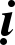 Địa chỉ: ấp H, xã H, huyện C, tỉnh Tiền Giang.Caên cöù vaøo các đieàu 212 vaø đieàu 213 của Boä luaät toá tuïng daân söï; Caên cöù vaøo các ñieàu 55, 57 của Luaät hoân nhaân vaø gia ñình;Caên cöù vaøo bieân baûn ghi nhaän söï töï nguyeän ly hoân vaø hoøa giaûi thaønh ngaøy 20 thaùng 12 naêm 2018.XÉT THẤY:Vieäc thuaän tình ly hoân vaø thoûa thuaän cuûa caùc ñöông söï ñöôïc ghi trong bieân baûn ghi nhaän söï töï nguyeän ly hoân vaø hoøa giaûi thaønh ngaøy 20 thaùng 12 naêm 2018 laø hoaøn toaøn töï nguyeän vaø khoâng vi phạm điều cấm của luaät, khoâng traùi ñaïo ñöùc xaõ hoäi.Ñaõ heát thôøi haïn 07 ngaøy, keå töø ngaøy laäp bieân baûn ghi nhaän söï töï nguyeän ly hoân vaø hoøa giaûi thaønh, khoâng coù ñöông söï naøo thay ñoåi yù kieán veà söï thoûa thuaän ñoù.QUYẾT ĐỊNH:Coâng nhaän söï thuaän tình ly hoân giöõa anh Trần Văn M và chị Nguyễn Thập Lục N.Coâng nhaän söï thoûa thuaän cuûa caùc ñöông söï cuï theå nhö sau:Về án phí:Anh Trần Văn M và chị Nguyễn Thập Lục N mỗi người phải chịu 75.000 đồng án phí hôn nhân sơ thẩm. Anh M tự nguyện chịu phần án phí của chị N. Anh M đã nộp 300.000 đồng tiền tạm ứng án phí theo biên lai thu số 09431 ngày 03/12/2018 của Chi cục thi hành án dân sự huyện Cái Bè nên hoàn lại cho anh 150.000 đồng.Quyeát ñònh naøy coù hieäu löïc phaùp luaät ngay sau khi ñöôïc ban haønh vaø khoâng bò khaùng caùo, khaùng nghò theo thuû tuïc phuùc thaåm.TÒA ÁN NHÂN DÂNHUYỆN CÁI BÈ, TỈNH TIỀN GIANGSoá: 423/2018/QÑST- HNGÑCỘNG HÒA XÃ HỘI CHỦ NGHĨA VIỆT NAMĐộc lập- Tự do- Hạnh phúcCái Bè, ngày 28 tháng 12 năm 2018